Lesson 3: Multiply Unit FractionsLet’s solve equations.Warm-up: Estimation Exploration: How Much is Shaded?What is the area of the shaded region?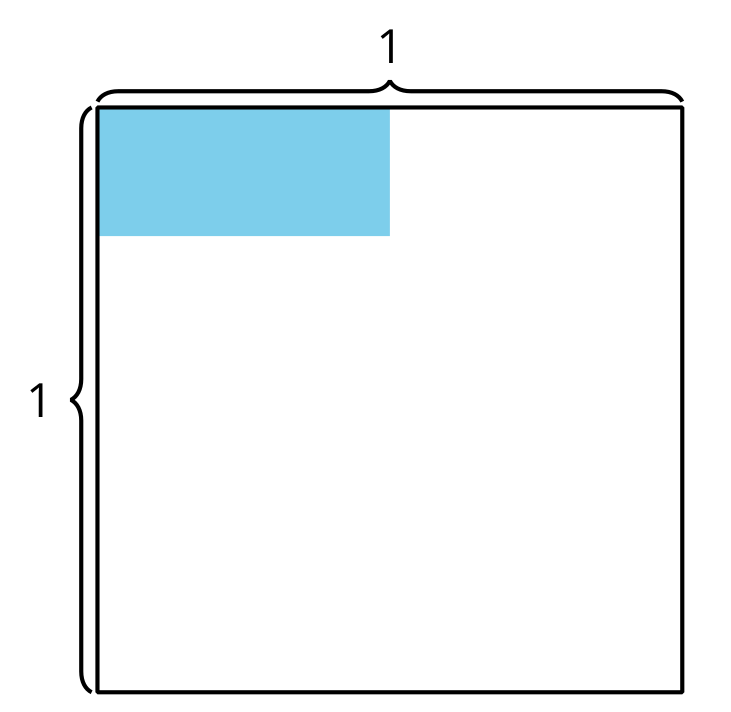 Record an estimate that is:3.1: Notice Patterns in ExpressionsA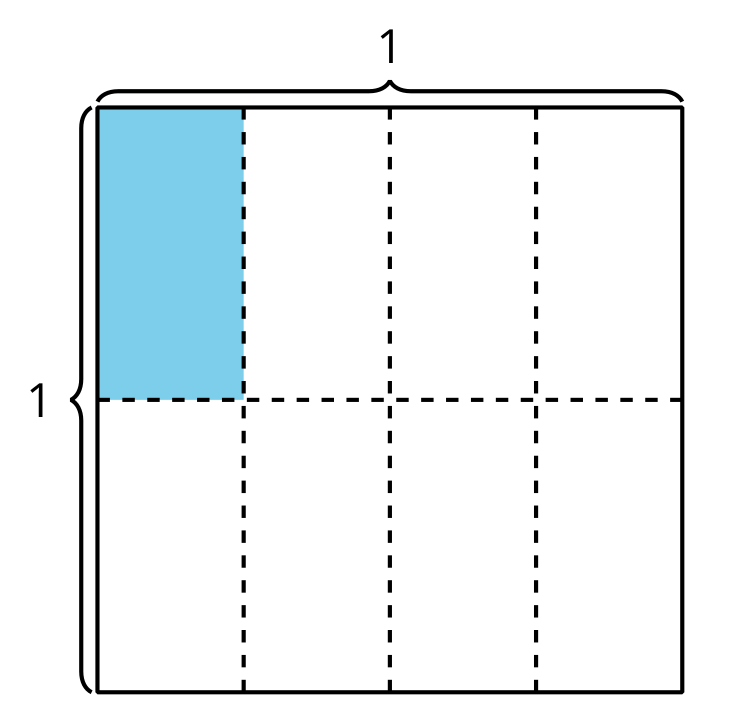 B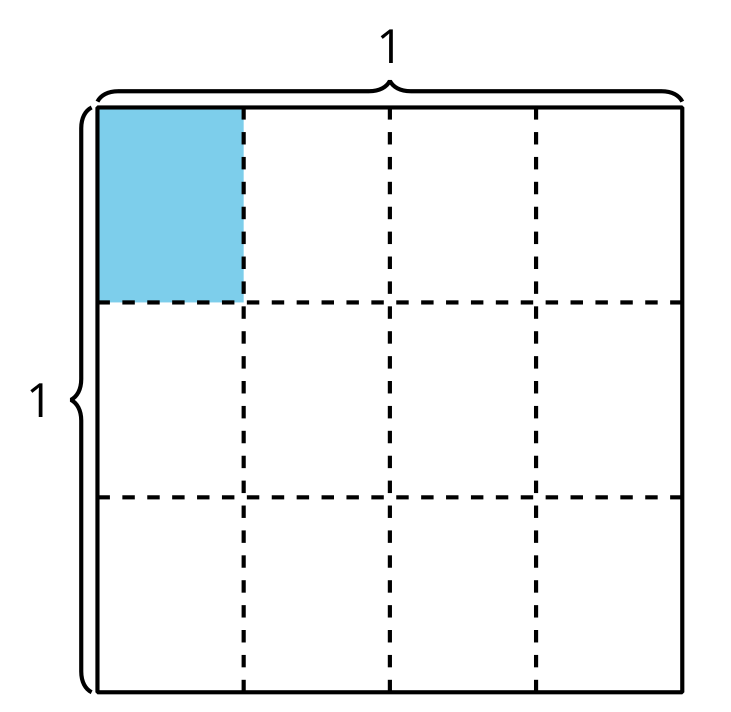 C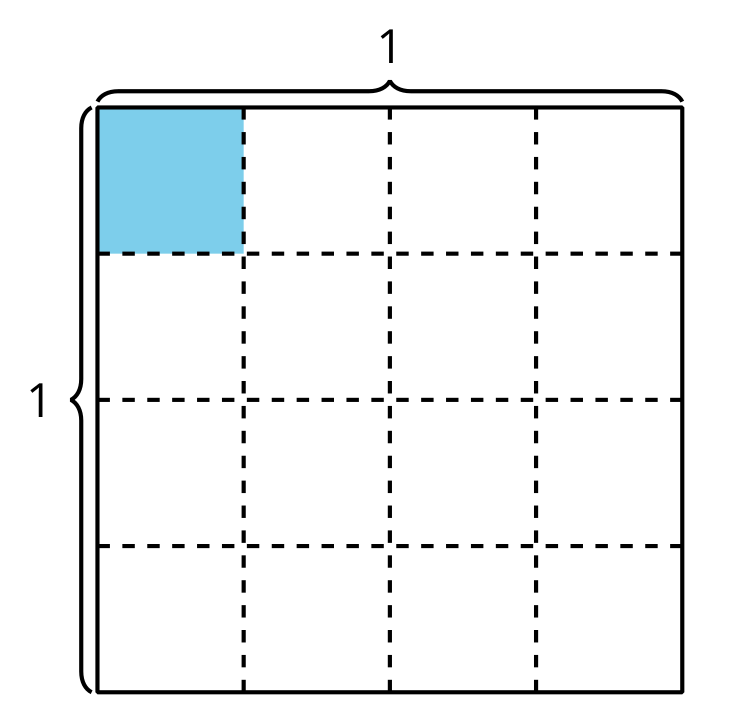 D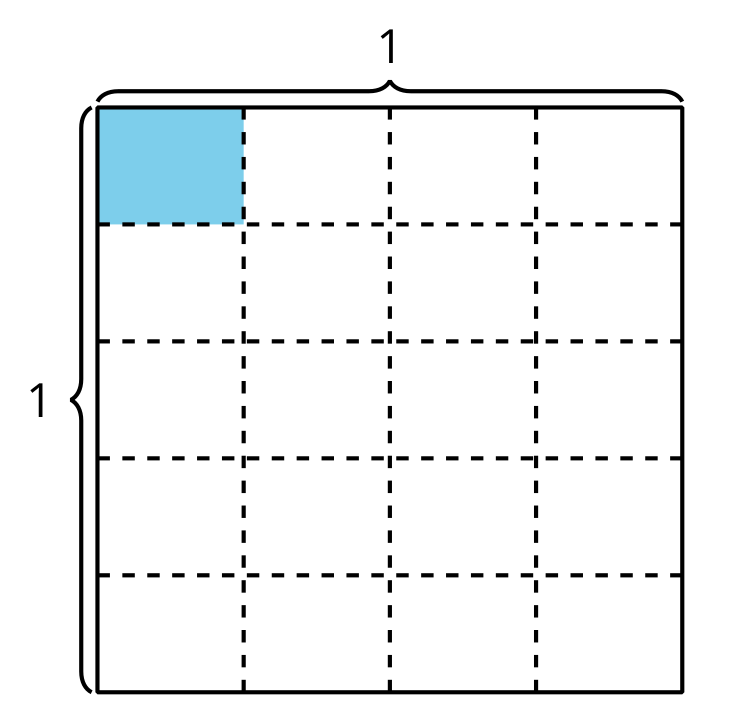 Choose one of the diagrams and write a multiplication expression to represent the shaded region. How much of the whole square is shaded? Explain or show your thinking.If the pattern continues, draw what you think the next diagram will look like. Be prepared to explain your thinking.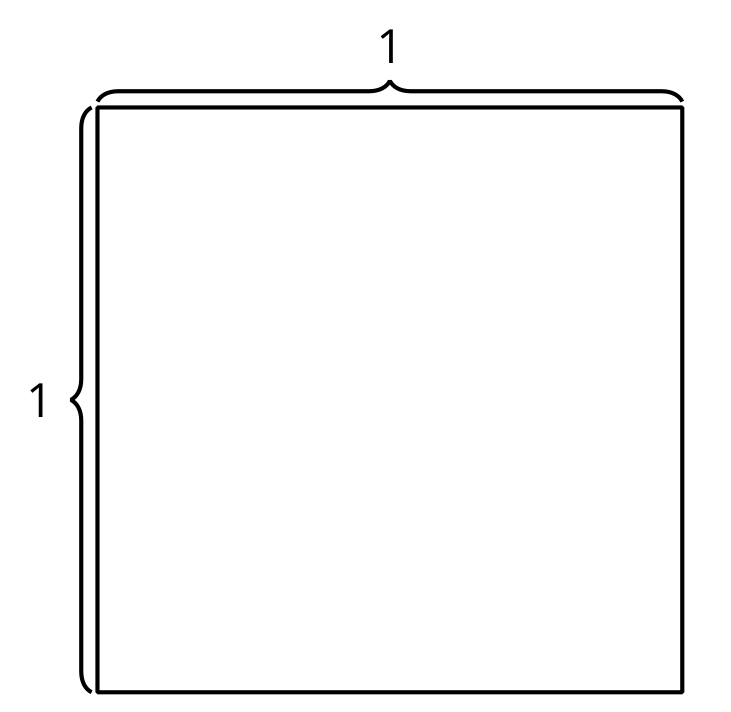 3.2: Write a Multiplication EquationWrite a multiplication equation to represent the area of the shaded piece. 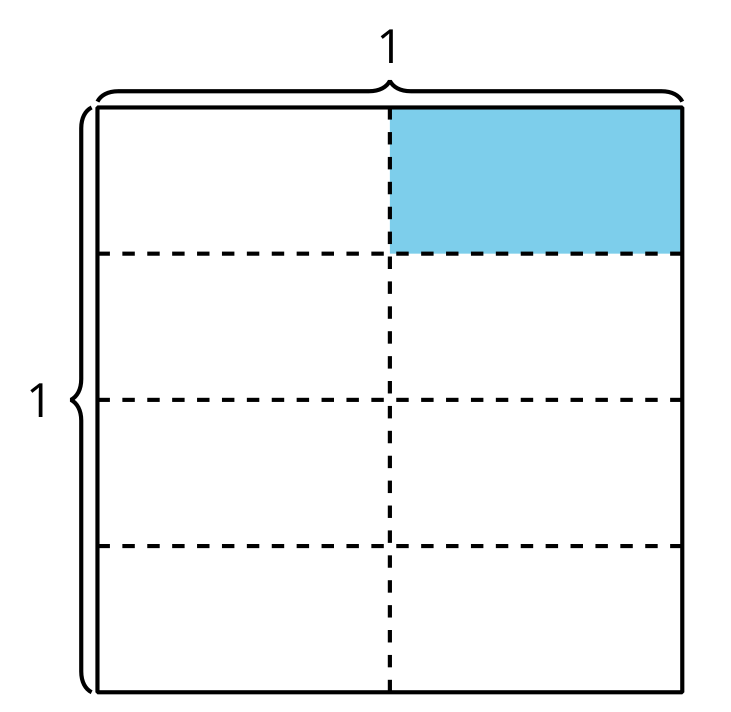 Explain how the diagram represents the equation .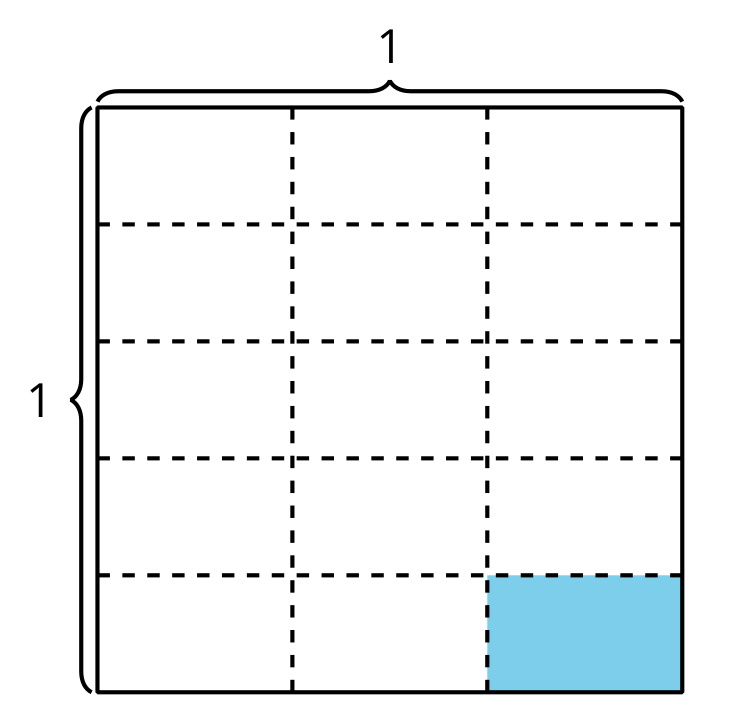 Find the value that makes each equation true. Use a diagram, if it is helpful.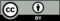 © CC BY 2021 Illustrative Mathematics®too lowabout righttoo high